Eastmark High School PTOEIN #84-2022664Date: April 26th, 2021 Fundraising MeetingTreasurer ReportBalance $7681-01Main EventCarrie to call as we have not received a check yet – should be $165.00Amy made a motion, seconded by Shaundra, and approved by all, to give $330.00 to the Junior Class for Prom.Amanda will check with Mrs. Swisher to see if they want us to shop for them so that they do not have to provide a P.O. to schoolIce Cream SocialFriday May 14th, 2021; start after buses leave, until 3:30pmHand out tickets per Liz½ ice cream sandwiches, ½ ice cream cupsLiz to get StuCo to help and make postersShaundra and Shanna to coordinateAmy suggested doing something for the students who ride the busDQ nightCarrie getting no answer from the Crismon & Baseline storeShaundra to send the manager’s emailCarrie said we could do Menchies as a 2nd choiceTeacher AppreciationMay 1st is Principal’s DayShaundra made a motion, seconded by Amanda, and approved by all via email on April 19th, to spend $100.00 on a gift for PaulShaundra to pick up BBQ related itemsTeacher Appreciation WeekMonday – Snack CartAmy will be point personAmy to get Winco card from Cori and purchase any additional snacks/drinks needed1:30 set up, 2:30 faculty meeting, 3:15 clean upTuesday – Coffee & TreatPV Grinds Coffee Truck 6:30-8amCookies provided by Wing OrthodonticsRenee to help pass outAmy also; Shaundra to ask BrendaWednesday – Lunch11am-1pmShanna and Amanda to serve lunchCori is talking to Michelle Bradford in the cafeteria regarding the food handler’s cardThursday – Goodie Bag$5-$10Tumbler approx $600InkJoy gel pen approx $150.00$10 gift card – donated by Katie DarbyAndrea Nielsen to donate $300.00 towards whatever we needTiffany Chandler offered to donate but Shaundra has not heard back from herFriday – Gift Card GiveawayWe’ve received quite a few donationsAmanda to promote againAmanda made a motion, seconded by Cori, and approved by all, to spend no more than $600.00 on teacher appreciation week if we do not receive any donationsMiscellaneousMay 11th, 11:00am Accreditation ReviewNeed volunteers for Zoom meetingEmail Paul if available; Shaundra and Amanda to attend2021-2022 Board NominationCori is unable to hold a position within the PTO due to conflict of interestCori made a motion, seconded by Amanda, and approved by all, to extend the nominations to the next meeting on May 10th.Amanda to create a sign-up genius for the positionsCandidates must come to the next meetingPaul to send the info to the elementary schoolsNext MeetingOur next meeting will be held:Monday May 10th, 2021 at the Learning Stairs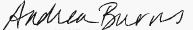 Eastmark High School PTOSecretary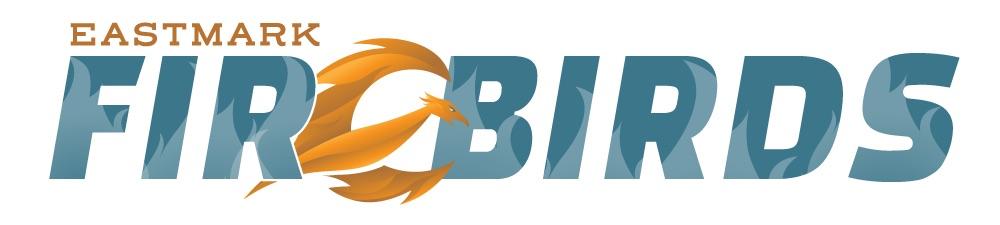 9560 East Ray Road, Mesa, AZ 85212480-474-6959pgagnon@qcusd.orgPresent:Absent:Paul & Cori GagnonAmanda ErringtonBrenda ColonShaundra ColemanCarrie LaHaieBo CobarrubiasGuillermo LopezAmy BurrowsAndrea BurnsLiz Murray-Davis